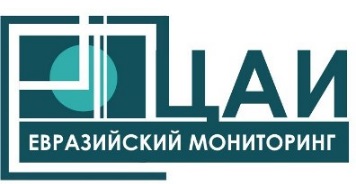 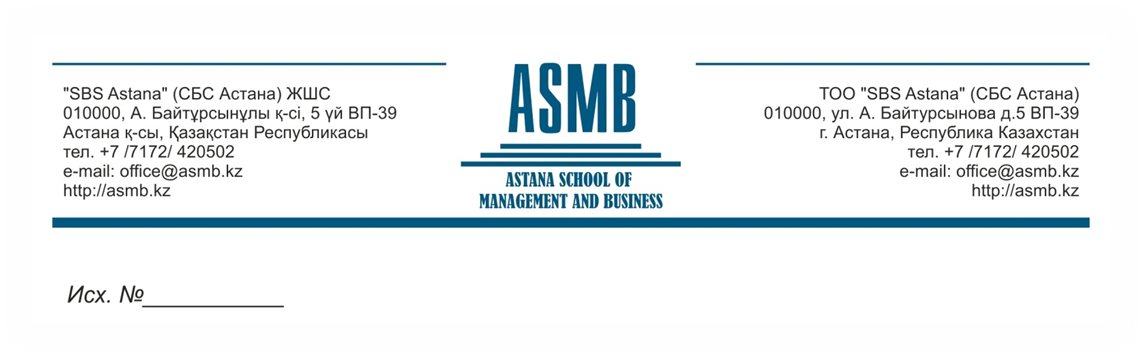 ПРОГРАММАМеждународного видеомоста«Каспий – наш общий дом:стратегии формирования эффективной моделиобщего информационного пространства»Первое заседание Каспийского экспертного клубаОрганизаторы: ЦАИ «Евразийский мониторинг» (Казахстан)                               ЦМОПИ «Каспий-Евразия» (Россия)Дата проведения: 26 октября 2016 г. в 16.00Место проведения: г. Алматы, «Atakent Park Hotel Almaty»,                                    г. Астрахань, телеканал «Астрахань-24» 16.00-18:00 – Информационная дискуссия18:00 – Подведение итоговВопросы для обсуждения:Место и роль информационных технологий в развитии гуманитарного сотрудничества стран Каспия;Современное состояние и перспективы развития аналитических и медиаресурсов в странах Каспия;Инновационные подходы в работе СМИ региона;Предложения по развитию региональных информационных связей;Роль СМИ и экспертного сообщества в конструировании имиджа Каспийского региона.Модераторы: Алибек Тажибаев, директор Центра аналитических исследований «Евразийский мониторинг» (г. Алматы, Казахстан)Андрей Сызранов, руководитель Центра международных и общественно-политических исследований «Каспий-Евразия», кандидат исторических наук (г. Астрахань, Россия)Участники дискуссии:Российская сторона: Александр Васильев, политический обозреватель, главный редактор телеканала «Астрахань-24», кандидат политических наук (г. Астрахань)Павел Карабущенко, доктор политических наук, профессор кафедры политологии и международных отношений Астраханского государственного университета (г. Астрахань)Сергей Новоселов, кандидат исторических наук, доцент кафедры политологии и международных отношений Астраханского государственного университета (г. Астрахань)Эдуард Захарьяш, политолог (г. Астрахань)Казахстанская сторона:Эдуард Полетаев, руководитель Общественного фонда «Мир Евразии» (г. Алматы)Лидия Тимофеенко-Пархомчик, старший исследователь Евразийского научно-исследовательского институтаЗамир Каражанов, политолог (г. Алматы)Сергей Акимов, политолог (г. Алматы)Ержан Салтыбаев, руководитель Службы геополитики и региональных исследований Библиотеки первого президента Республики Казахстан - Лидера Нации (г. Алматы)Дархан Уалиханов, директор ТОО «Мангистау-Медиа» (г. Актау)Рустем Буженов, координатор проектов Информационно-аналитического центра «Caspian Bridge» (г. Актау)Азербайджанская сторона:Али Гаджизаде, руководитель проекта «Большой Ближний Восток», политолог (г. Баку) 